Дидактические игры для детей 2-3 лет.Воспитатель: Беломестных Наталья СергеевнаВедущей деятельностью детей дошкольного возраста является игровая деятельность. Дидактическая игра представляет собой многословное, сложное, педагогическое явление: она является и игровым методом обучения детей дошкольного возраста, и формой обучения детей, и самостоятельной игровой деятельностью, и средством всестороннего воспитания ребенка.Дидактические игры способствуют: получению новых знаний, их обобщению и закреплению, расширению имеющиеся у них представлений о предметах и явлениях природы, растениях, животных; развитию памяти, внимания, наблюдательности; развитию умению высказывать свои суждения, делать умозаключения.Поэтому тему методической деятельности на 2021-2022 год я взяла «Дидактическая игра как средство развития сенсорной активности детей младшего возраста»Я молодой педагог работаю в первой младшей группе.  Знакомясь с возрастными особенностями детей младшего возраста, отметила как важно создавать для развития детей развивающую предметно-пространственную среду. Работая над методической темой, которая построена на обучении дидактическим играм, я отметила, что игры, сделанные своими руками, очень нравятся малышам.  А их разнообразие помогает увлечь и заинтересовать малышей, организовать самостоятельную деятельность.Хочу представить вам дидактические игрушки, которые сделала своими руками, для развития детей,  чтобы порадовать и завлечь наших ребят.Котик « Кругляш».Цель: Формирование элементарных представлений о цвете (красный, желтый, зелены, синий).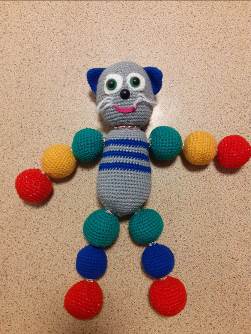 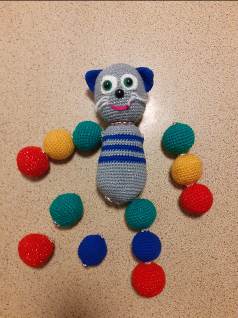 Кубик «Бизиборд».Цель: Развитие мелкой моторики рук, зрительной памяти.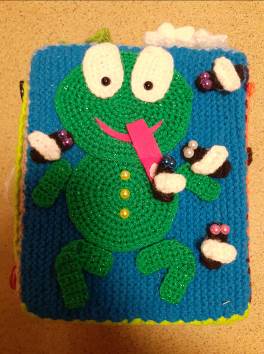 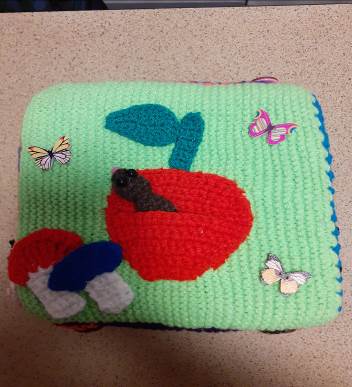 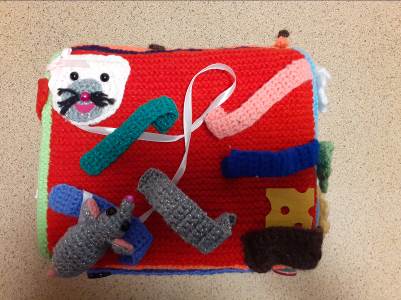 «Варим суп и компот».Цель: Закрепление понятия овощи, фрукты.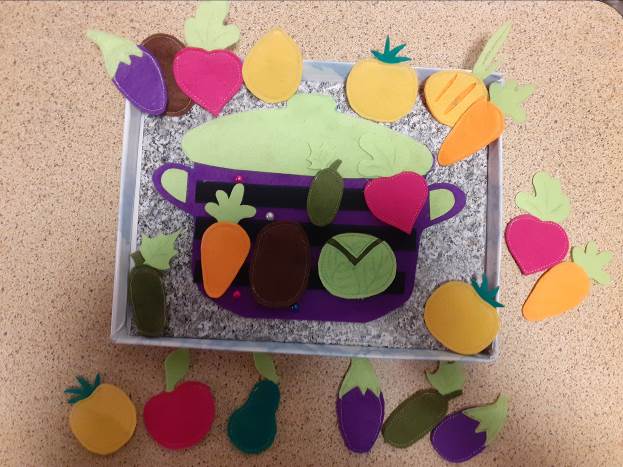 Дидактические игры способствуют развитию познавательных и умственных способностей, развитию памяти, внимания, развитию речи.В этом заключается необходимость их использования. Представленные  дидактические игры использую при проведении НОД, в индивидуальной работе с детьми, в самостоятельной игровой деятельности детей.